OFISI YA RAIS – TAWALA ZA MIKOA NA SERIKALI ZA MITAA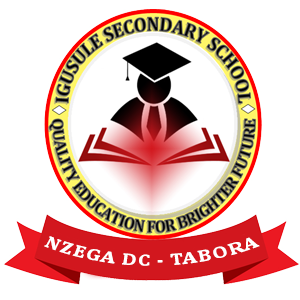 SHULE YA SEKONDARI IGUSULE,S.L.P 13,NZEGA.                                                                             TAREHE ……………………………Kumb. Na. NDC/ISS/USJL/2021/…………….			JINA LA MWANAFUNZI …………………………………………S/M …………………………………….S.L.P ………………NZEGA.YAH: MAELEKEZO YA KUJIUNGA KIDATO CHA KWANZA SHULE YA SEKONDARI IGUSULE NZEGA DC – TABORA MWAKA 2021.UTANGULIZI Ninafurahi kukuarifu kwamba umechaguliwa kujiunga kidato cha kwanza katika shule hii mwaka 2021. Shule ya sekondari Igusule ipo umbali wa km 37 kutoka Nzega mjini kuelekea upande wa Magharibi mwa Wilaya ya Nzega, njoo na barabara iendayo Kahama kupitia Itobo, Mwamala mpaka Igusule. Usafiri wa basi kutoka mjini Nzega unapatikana katika kituo cha mabasi cha Nzega, muhula wa kuanza masomo utaanza tarehe 11/01/2021.Unatakiwa kuripoti shuleni kuanzia tarehe hiyo na mwisho wa kuripoti shuleni ni tarehe 18/01/2021 ndani ya siku 7 tu uwe umeripoti.MAMBO MUHIMU YA KUZINGATIASARE ZA SHULEWASICHANA Viatu vya ngozi vyeusi vya kufunga na kamba, visigino vifupiSoksi nyeupe Sketi mbili (a) Damu ya mzee (b) nyeusi ANGALIZO;Aina ya kitambaa kisiwe chepesi wala kisukari kinachotakiwa ni kitambaa kizito kisichoweza kupauka yaani ni kitambaa grade 1, maelekezo ya mshono ni linda ndogondogo nyingi na ivuke magoti kwa urefu. Onyo kuvaa sketi fupi na ya kubana mwili au nyepesi ya kuonesha nguo za ndani ni marufuku katika shule hii. Wazazi/walezi zingatieni hilo ili kuepusha usumbufu utakaoupata kwani utashona nyingine.Shati mbili  (2) nyeupe mikono mifupiRaba kwa ajili ya mchezo Bukta bluu 1Tai rangi damu ya mzee Tisheti 1 rangi ya njano (nzito) yenye kola nyeusi.Sweta rangi damu ya mzee 1WAVULANAViatu vya ngozi vya kufunga na kamba visigizo vifupi, visiwe buti au vimechongoka au vikubwa sana havitakubaliwaSoksi nyeupe Suruali mbili (a) damu ya mzee (b) nyeusiANGALIZO:Aina ya kitambaa kisiwe chepesi wala satini ni kitambaa kizito kisichoweza kupauka wala kuchakaa kwa muda mfupi yaani ni kitambaa grade 1. Mtindo wa ushonaji ni lazima uwe linda 2, isiyobana mwili, ndefu yenye kugusa viatu na iwe na turn up. Onyo, kuvaa mregezo yaani kata K ni marufuku katika shule hii.Shati mbili (2) nyeupe mikono mifupiRaba kwa ajili ya michezoBukta bluu 1Tai rangi damu yamzee Tisheti 1 rangi ya njano (nzito) yenye kola nyeusi.Mkanda mweusi Sweta rangi damu ya mzee 1MAHITAJI MENGINEDaftari za kutosha, kalamu na mkebe wa hesabuKamusi (dictionary) ya kiingereza kwa Kiswahili kwa ajili ya matumizi yake binafsi katika suala zima la kujifunza kiingereza cha kuongea na kuandika kwani kujua kiingereza ndio mwanzo wa kupenda shule.Sheria na Kanuni muhimu za Shule hiiShule inaendeshwa kwa mujibu wa Sheria ya Elimu Na. 25 ya mwaka 1978 na kama ilivyorekebishwa kwa Sheria Na. 10 ya mwaka 1995. Aidha, inazingatia miongozo yote inayotolewa na Wizara ya Elimu, Sayansi na Teknolojia yenye dhamana ya Elimu Nchini na Ofisi ya Rais – TAMISEMI yenye jukumu la Usimamizi na Uendeshaji Elimu. Unatakiwa kuzingatia mambo ya msingi yafuatayo ambayo yanafafanuliwa kwa maandishi hapa chini na utapewa nakala yake mara baada ya kuripoti na kusajiriwa shuleniHeshima kwa viongozi, wazazi, wafanyakazi wengine na jamii kwa ujumla ni jambo la lazima.Mahudhurio mazuri katika kila shughuli ndani na nje ya shule kulingana na ratiba ya shule ni lazima.Kushiriki kwa makini kufanya maandalio ya jioni (preparation)Kuwahi katika kila shughuli za shule na nyingine utakazopewa.Kufahamu mipaka ya shule na kuzingatia kikamilifu maelekezo juu ya kuwepo ndani na nje ya mipaka hiyo wakati wote wa uanafunzi wako katika shule hii.Kutunza usafi wa mwili, mavazi na mazingira ya shule.Kuvaa sare ya shule wakati wote unapotakiwa.Kuzingatia ratiba ya shule wakati wote na kutunza mali za ummaMakosa yafuatayo yanaweza kusababisha kufukuzwa au kusimamishwa shuleWiziUasherati na ushoga Ubakaji Ulevi na matumizi ya madawa ya kulevya kama vile uvutaji wa bangi, cocaine, mirungi, kubeli n.k Kupigana au kupiga Kuharibu kwa makusudi mali ya umma Kudharau Bendera ya Taifa Kuwa mjamzito/kupata mimba.Kuoa au kuolewaKutoa mimba Kugoma, kuchochea na kuongoza au kushiriki kuvuruga amani na usalama wa shule au watu Kukataa adhabu kwa makusudi Kuwa na simu ya mkononi. Mambo mengine muhimu yanayopaswa na kuwasilishwa shuleni na mwanafunziKupimwa afya yake na taarifa ya vipimo aje nayo siku ya usajiri. Kwa mwanafunzi wa kike ni lazima aje na taarifa ya kupimwa mimba (ujauzito). Jambo la kupimwa afya ni la muhimu sana kwani husaidia walimu kujua afya ya mwanafunzi na namna ya kumsaidia/kumlea ili afikie malengo yake.Wako katika utumishi wa Umma…………………..…………MSIGWA, Fides EliasMkuu wa ShuleSimu: 0710 068 871KARIBU SANA KATIKA SHULE HII                    THE UNITED REPUBLIC OF TANZANIAIGUSULE SECONDARY SCHOOLMEDICAL EXAMINATION FORM(To be completed by Medical Officer)Pupil’s full name ………………………………………………………………………………………………………..Age …………. years ………… sex …………... Village/street comes from …………………………….Stool Examination …………………………………. Urine Examination …………………………………..Blood court (red and white) ………………………………….. Syphilis Test …………………………….Chest test ……………………………………………….… Spleen ………………………………………………….Addition information leg physical defects/impairment or chronic disease requiring special treatment ……………………………………………………………………………………………………….…………………………………………………………………………………………………………………………………………………………………………………………………………………………………………………………………………Certify the above examined student is OKAY/NOT OKAY or/Recommend/ His/her Secondary Examination.Signed ………………………………………….Designation ………………………………….Official stamp ……………………………….Date ……………………………………………..*Delete whichever is inapplicable.FOMU YA RIDHAA YA MZAZI/MLEZI NA MWANAFUNZI KUKIRI KUKUBALIANA KUTEKELEZA SHERIA, KANUNI NAMAKOSA YANAYOSABABISHA MWANAFUNZI KUFUKUZWA AU KUSIMAMISHWA SHULE.JINA LA MWANAFUNZI ……………………………………………………….SAINI ………………………………………….. TAREHE …………………………JINA LA MZAZI/MLEZI ………………………………………………………….SAINI …………………………………………. TAREHE ………………………..(Tafadhali soma kwa makini maelezo/maagizo haya na kuyatekeleza kikamilifu)Wako katika utumishi wa Umma……………………….MSIGWA, Fides EliasMkuu wa ShuleKARIBU SANA KATIKA SHULE HII